Cinsiyet		: ErkekDoğum Tarihi		: 01/01/1999Medeni Durum     	: BekarUyruk           		: T.C.Üniversite		D.E.Ü. İnşaat Mühendisliği Bölümü				09/2017 – Devam Ediyor Lise			Buca Anadolu Lisesi						09/2013 - 06/2017XYZ Yapı Denetim / Ankara								07/2019 - 09/2019Şantiye StajıBeton, kalıp, duvar çalışmaları vbXXX Kursu		Ankara Üniversitesi Sürekli Eğitim Merkezi			2018YYY Sertifikası		Etik Eğitim Merkezi						2019Word, Excel, Powerpoint, Matlab: Çok iyi
İngilizce 	Okuma: Çok iyi, Yazma: Çok iyi, Konuşma: İyi  AHMET MEHMET ÖĞRENCİÖrnek Sok. No. 2222 Buca / İZMİRCep: (532) 1111111 - Ev: (212) 3333333ahmetmehmetogrenci35@gmail.com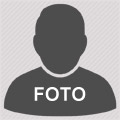 KİŞİSEL BİLGİLER	KİŞİSEL BİLGİLER	EĞİTİM BİLGİLERİSTAJ DENEYİMİKURS / SERTİFİKA BİLGİLERİBİLGİSAYAR BİLGİSİYABANCI DİL BİLGİSİ